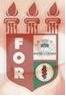 PLANILHA PARA CADASTROS DE LIVROS  BIBLIOTECA MARIA APARECIDA POURCHET CAMPOS        Classificação:       616.314                                  Código:	4265  Cutter:         S192p                                               Data: Turma 2021Autor(s):  Sampaio, Guilherme Marinho; Queiroz, Gabriel Henrique de OliveiraTitulo: PERFIL DOS PACIENTES PORTADORES DE DOR DENTÁRIA ATENDIDOS NAS CLÍNICAS ESCOLA DA FACULDADE DE ODONTOLOGIA DO RECIFE EM TEMPO DE PANDEMIAOrientador(a): prof. Dr. Paulo Maurício Reis de Melo JúniorCoorientador(a): Edição:  1ª        Editora  Ed. Do Autor     Local:  Recife    Ano:  2021  Páginas:  31Notas:  TCC – 1ª Turma graduação - 2021